		    OBEC KĽAK				tel., fax.: 045 686 61 00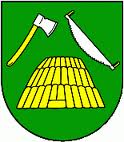 		    Obecný úrad	mobil: 0903 746 298			     Kľak č. 9				web: www.klak.sk, IČO : 00320722		    966 77  Ostrý Grúň			e-mail: obec@klak.sk                                                              SMERNICA č. 1/2020Sadzobník poplatkov za služby poskytované obcou Kľakza užívanie obecného majetku                                                                       Čl.1                                                            Úvodné ustanovenie Tento sadzobník upravuje a bližšie vymedzuje poplatky za úkony a za služby vykonávané Obcou Kľak, resp. Obecným úradom. Obec Kľak je oprávnená vyberať a vymáhať poplatky za úkony a služby v súlade s ustanovením § 4 ods.1 zákona č. 369/1990 Zb. o obecnom zriadení v znení neskorších predpisov. Táto smernica neupravuje správne poplatky, ktoré upravuje osobitný predpis a to zákon č. 145/1995 Z.z. o správnych poplatkoch v znení neskorších predpisov.                                                                          Čl.2                                                      Poplatník a poplatková povinnosť Poplatníkom je fyzická osoba alebo právnická osoba, ktorá dala podnet na spoplatnený úkon alebo službu, alebo v záujme ktorej bol takýto úkon alebo služba vykonaný.  Poplatková povinnosť vzniká podaním podnetu alebo žiadosti na vykonanie úkonu alebo služby orgánom samosprávy t.j. Obec Kľak. Poplatok sa platí bez vyrubenia a je splatný pri podaní žiadosti / ústnej alebo písomnej/ resp. pri vykonaní spoplatneného úkonu alebo služby. Poplatok sa platí v hotovosti do pokladne obecného úradu Kľak. Pri platení poplatku v hotovosti do pokladne Obecného úradu  vydá zamestnanec potvrdenie o zaplatení poplatku.  Poplatky  sú príjmom obce.                                                                              Čl.3                                                                 Oslobodenie od poplatkov Od poplatkov sú oslobodené štátne orgány, obce, vyššie územné celky a ich rozpočtové a príspevkové organizácie. Od poplatkov za prenájom  Kultúrneho domu  sú oslobodené aj kultúrno- spoločenské organizácie pôsobiace v Obci Kľak pri organizovaní kultúrno spoločenských podujatí.  Starosta Obce môže poplatok za prenájom priestorov Kultúrneho domu znížiť, zvýšiť alebo odpustiť.                                                                     Čl.4                                                         Výška poplatkov 1) Výška poplatku za jednotlivé úkony je uvedená v prílohe č. 1, ktorá tvorí neoddeliteľnú súčasť tejto smernice.                                                               Čl.5                                       Spoločné a prechodné ustanovenia Smernicu č. 1/2020 Sadzobník poplatkov za služby poskytované obcou Kľak za užívanie obecného majetku schválilo Obecné zastupiteľstvo na svojom zasadnutí dňa ..............  uznesením č. .../2020.Smernica č. 1/2020 nadobúda účinnosť od 01.01.2021        V Kľaku  dňa 24.11.2020                                                                                                                                                     Ľuboš Haring                                                                                                                    starosta obce KľakPríloha č. 1Sadzba poplatkov za služby poskytované Obcou Kľak za užívanie obecného majetkuV Kľaku 24.11.2020                                                                                                                                        Ľuboš Haring                                                                                                                    starosta obce Kľak                                             Poplatok za prenájom priestorov v kultúrnom domeSuma poplatku / 1 deň* za klubovňu KD17 EUR * za klubovňu KD s vykúrením33 EUR * za sálu KD pri svadbe, rodinných posedeniach50 EUR * za sálu KD pre organizácie pri spoločenských akciách, zábavách100 EUR * za kuchyňu a inventár pri krátkodobej akcii5,- EUR * za kuchyňu a inventár pri svadbe a rodinných posedeniach16  EUR * za klubovňu KD na kar zomrelých občanov z obce0 EUR* za klubovňu KD na kar zomrelých občanov s vykúrením17 EUR * spoločenská miestnosť ubytovacieho zariadenia10 EUR * spoločenská miestnosť ubytovacieho zariadenia s vykúrením15 EUR Poplatok za prenájom priestorov na Obecnom úrade* zasadačka OcÚ12 EUR * zasadačka OcÚ s vykúrením15 EUR Poplatok za vyhlásenie relácie v miestnom rozhlase* za vyhlásenie oznamu pre FO a PO*vyhlásenie smútočného oznamu, svadobného oznamu2,37 EURBez poplatku Kopírovacie služby* kopírovanie formátu A4 – jedna strana0,05 EUR Poplatok za prenájom strojov, prístrojov, zariadení, techniky a náradiaSuma poplatku / za každý začatý deň* miešačka 7,- EUR*rebrík1,- EUR*vlečka za traktor bez dovozu7,- EUR/1použitie*vlečka za traktor s dovozom15,- EUR/l použitieUbytovacie služby v kultúrnom domeSuma poplatku osoba/1nocv čase od 16.00 h -do 10.00 hV letnom období6,- EURV zimnom období11,- EURVyužívanie priestorov v čase od 10.00 hod do 16.00 hod.2,- EUR príplatokPrenájom tenisového kurtuSuma poplatku za 2 hod.Tenisový kurt5,- EURPoplatok za využitie kontajneraJednorázový poplatok za uloženie odpadu do kontajnera20,- EUR